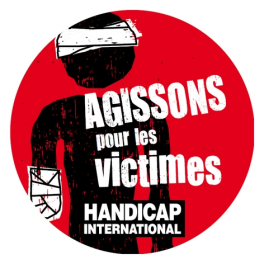 Civilité 	 Mme  M	        Nom :  	 Prénom : Téléphone :   		E-mail : Nom/Prénom/téléphone d’une personne à contacter en cas d’urgence : Distribution de flyers les jours précédant l’évènement et le jour JLe 17.09 :      9h - 13h          15h -18hLe 19.09 :      9h -13h30  	     14h - 18h30Le 26.09 :      10h -13h         14h -17hLe vendredi 25 septembre pour le montage place Bellecour  9h - 14h  14h - 21hLe samedi 26 septembre   7h – 10h (montage, accueil des bénévoles, restauration des bénévoles)   9h – 14h   13h – 19h   19h – 23h (démontage)	    Signatures de pétitions	    Encadrement parade et signatures de pétitions	    Vie de la Pyramide (accueil, orientation…)	    Gestion des stands	    Restauration	    Peu m’importeNous ferons tout notre possible pour prendre en considération vos préférences mais il se peut que vous soyez affecté  à un autre poste en fonction de nos besoins/urgences.Des remarques, suggestions ou questions ? Exprimez-vous !Comment avez-vous connu la Pyramide de chaussures ?    Ami, famille, collègue       Réseaux sociaux       Affichage        Articles de presse        Site HI   Autre : 